Dhr. drs. H.J.A.E. Ramaker,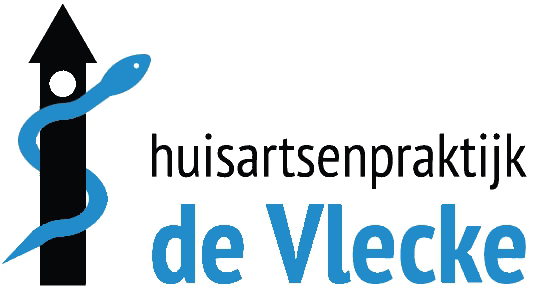 Mw. drs. V. Dijkstra-Hamberg,  HuisartsenNije Jirden 10 B9231 KT  Surhuisterveen  Contact:T: 0512 361 250E:info@hapdevlecke.nlW:www.huisartsenpraktijkdevlecke.nlINSCHRIJFFORMULIERGeachte heer, mevrouw,Hartelijk welkom in onze praktijk. Met het ondertekenen van dit formulier gaat u – tot wederopzegging – akkoord met inschrijving bij ons in de praktijk en onze praktijkvoorwaarden (zie website). Tevens geeft u hier mee toestemming voor het opvragen van uw medische dossier bij uw vorige huisarts. U kunt altijd weer van huisartsenpraktijk veranderen. Tot die tijd bewaren en beheren wij uw medische gegeven netjes en zorgvuldig. In verband met de wet Wbsn-z 2008 kunnen alleen de 3 volledig ingevulde onderstaande formulieren samen met een kopie van uw identiteitsbewijs worden geaccepteerd. Het invullen duurt ongeveer 10 a 15 min. Dit komt de medische zorg ten goede. Op uw inschrijving rust het medisch beroepsgeheim.Alvast dank voor uw belangstelling en vertrouwen, met vriendelijke groet, medewerkers Huisartsenpraktijk De Vlecke----------------------------------------------------------------------------------------------------------------------------------------------------Hierbij schrijf ik mij in bij Huisartsenpraktijk De Vlecke en machtig ik de praktijk tot het afmelden bijmijn vorige huisarts en het opvragen van mijn gehele medische dossier.Voornaam: ............................................................... о M о V 	Voorletters: ……………..…………………………………………………………………...Achternaam: ...........................................................................	Geboortedatum: .............................................................................Adres: ................................................................................. …….	Postcode: ………....……………….………………………………………………………..Woonplaats: ............................................................................	Vaste telefoon: ................................................................................Mobiele telefoon: ………………………………………………………………	E-mail: .................................................................................................BSN (=sofinummer) : ………………………………………………..……….	Paspoort of rijbewijsnummer: ……………………………………………….Naam Zorgverzekeraar: ………………………………………………… Polisnummer:...............................................Gezinssituatie:	Ik ben о alleenwonend о samenwonend. Ik ben о getrouwd о gescheiden о weduwe/weduwnaar.Ik heb о wel о geen kinderen: ....... thuiswonende kinderen en ....... uitwonende kinderen (aantal).Werk/studie:	Ik о studeer о mijn beroep is : ………………………………………………………………Stad: .…………………..………………Ik ben met pensioen en ik was werkzaam als: ………….……………………………………….tot ………………(jaartal).Ik ben arbeidsongeschikt sinds: …………………. (jaartal) ten gevolge van: ….……………………………………………Naam vorige huisarts: ................................................ Vestigingsplaats:............................................................Adres: ………………………………………………………………………Telefoon: .......................................................................Naam vorige apotheek: …………………………………………	 Vestigingsplaats: .................................................................Nieuwe apotheek: . …………….…………………………………Reden van inschrijving:	 о verhuizing / afstand 	о probleem / geschil met vorige huisartsDatum: ……………………….………………………………………………	Handtekening : ….....…….………………………………MEDISCH DOSSIER (altijd invullen)	Datum:…………………………………Naam: о dhr о mw …………………………………………..…………………………………………………......Geboortedatum: ……………………………………..Contactpersoon bij ernstige calamiteiten: ……………………………………………………………………………….tel.: ………….….………………..IK BEN BEKEND MET / HEB: 	TOELICHTING: 						SINDS JAARо suikerziekte 			о met pillen о met insuline о geen medicatie 		…………….о longziekte 			о emfyseem о astma о COPD о longembolie о ooit TBC 	…………….о hoge bloeddruk 									….…….….о hartaandoeningen 		о hartinfarct о klepprobleem о ritmestoornis о hartfalen…………….о gewrichtsklachten 		о reuma о fibromyalgie о artrose 			………….…о schildklierziekten 		……………………………………………………………………………………………………………………	..……….…о nieraandoeningen 		……………………………………………………………………………………………………………………	.……….….о beroerte 			о TIA о CVA 						..…………..о hooikoorts 			……………………………………………………………………………………………………………………	.…………..о kanker 			……………………………………………………………………………………………………………………	.…………..о psychiatrisch verleden namelijk: ……………………………………………………………………………………………………………… 	.…………..о anders nl.			 ………………………………………………………………………………………………………………….	.…………..Uitgevoerde OPERATIES: 	1. ………………………………………………………………………………………………………………	……………2. ………………………………………………………………………………………………………………	…………..3. ………………………………………………………………………………………………………………	…………..ALLERGIËN: о medicijnen о antibiotica о bruine pleisters о jodium о voedingsmiddelen о overige namelijk……………………………………………………………………….......................................................................................................................OVERIGE GEGEVENS EN OVERIGE RISICOFACTOREN: 	lengte ………………. (cm) gewicht …….……. (kg)Heeft u een verhoogd cholesterol gehalte? 		NEE	JA, sinds …………………………………….….……(jaar)Rookt u? 						NEE 	JA, namelijk ...…aantal sigaretten/dagHeeft u ooit gerookt? 					NEE 	JA, ik heb gerookt tot …....…….…..…(jaar)Gebruikt(e) u ooit drugs? 				NEE 	JA, namelijk …………………………………...…………..Drinkt u alcohol? 					NEE 	JA, namelijk ...……... aantal glazen/dagHeeft u een speciale / gevaarlijke hobby? 		NEE 	JA, namelijk …………………………………………………Werkt(e) u ooit met gevaarlijke stoffen? 		NEE 	JA, namelijk о asbest о anders ………..Doet u aan sportbeoefening? 				NEE 	JA, namelijk …..…………………………………………….Kreeg u jaarlijks een griepprik bij uw vorige huisarts? 	NEE 	JA, in verband met ………………………..………….Kwam u bij de praktijkverpleegkundige? 		NEE	JA, namelijk ………………keer/per jaarBent u als kind volledig gevaccineerd? 			JA 	NEE, want ………………………………….………….………….Wilt u gereanimeerd worden? 				JA 	NEE, want ……………………………………………..………….Heeft u een donorcodocil? 				JA 	NEEGeloof (bv. Jehova’s Getuigen m.b.t. bloedtransfusies): …………………………………………………………………………………….…..Gebruikt u (hormonale) anticonceptie? ( voor vrouwen) о pil о spiraal о implanon о ring о pleisterHeeft ooit een van de volgende onderzoeken bij u plaats gevonden? (alleen voor vrouwen)0 	uitstrijkje van de baarmoedermond 	in …………... (jaar) uitslag: ……………………………..……………………………0 	röntgenfoto’s van de borsten 		in ……..……. (jaar) uitslag: ………………………………………………………….IK GEBRUIK DE VOLGENDE MEDICIJNEN: 		sterkte in mg. dosering (bv. 1 x per dag)(voeg evt een recente medicatielijst toe)1. ………………………………………………………………………………………………………………… ..……..…………………. 	.…..…………………………………………….2. ………………………………………………………………………………………………………………… …………………………. 	………………………………………………….3. ………………………………………………………………………………………………………………… …………………..…….. 	..………………………………………………..4. ………………………………………………………………………………………………………………… …………………………. 	..………………………………………………..LSP toestemmingsformulier m.b.t. het elektronisch uitwisselen van uw medische gegevensIk vraag u vriendelijk om tot slot ook dit formulier nog in te vullen ten behoeve van uw medische dossier.Met dit laatste formulier wordt namelijk uw expliciete toestemming gevraagd om wel of niet uwmedische dossier open te stellen voor inzage in noodgevallen door een ziekenhuis, apotheker ofhuisartsenpost. Sinds september 2013 is het Elektronische SchakelPunt (LSP) in gebruik genomen. Opadvies van overheid en betrokken partijen, zijn ook onze medische dossiers elektronisch bereikbaargemaakt voor het beveiligd raadplegen op afstand door derden. Al onze medische dossiers staan op ‘slot’ tenzij u hier schriftelijk toestemming voor heeft gegeven. Meer informatie over het LSP kunt uterugvinden op: www.vzvz.nl. Als u toestemming heeft gegeven zijn alleen de volgende gegevens in te zien door een noodhulpverlener: uw naam, adres, geboortedatum, leeftijd, geslacht, uw medicatie, uw voorgeschiedenis, eventuele bekende allergieën en een overzicht van de laatste vier maanden of anders de laatste vijf contacten.Hierbij verklaar ik,Voornaam: ………............................................................. оM о V 	Achternaam: ........................................................................Geboortedatum: ............................................................................. 	Geboorteplaats: ……………………………………………………………..Invuldatum: ……………………………….………………………………………………….. 	Handtekening: ..………………………………………………………………□ JA, ik geef wel toestemming aan mijn huisarts om in noodgevallen mijn medische gegevens te laten raadplegen door noodhulpverleners (zoals bijv. een ziekenhuis, apotheker of huisartsenpost).□ NEE, ik geef geen toestemming aan mijn huisarts om in noodgevallen mijn medische gegevens te laten raadplegen door noodhulpverleners (zoals bijv. ziekenhuis, apotheker of huisartsenpost).ALS U MINDERJARIGE KINDEREN HEEFT, MOET U VOOR HEN APART TOESTEMMING GEVEN:• Voor kinderen tot 12 jaar geeft de ouder of voogd toestemming.• Voor kinderen van 12 tot 16 jaar geldt, dat zowel de ouder of voogd als ook het kind toestemming moet geven. Hiervoor kan het kind een paraaf achter zijn of haar naam zetten.• Kinderen vanaf 16 jaar geven zelf toestemming op een eigen formulier.Dit zijn de gegevens van mijn kinderen: 					Paraaf (vanaf 12 jaar)1e kind: Voor- en achternaam: ……………………………………….……………………………….……… о M о V 	………………□ JA □ NEE Geboortedatum: ……………………………………………………………………….………………….2e kind: Voor- en achternaam: ……………………………………….………………………………………. о M о V	 ………………□ JA □ NEE Geboortedatum: ……………………………………………………………………….…………………..3e kind: Voor- en achternaam: ……………………………………….…………………………………..….. о M о V 	………………□ JA □ NEE Geboortedatum: ……………………………………………………………………….………………….4e kind: Voor- en achternaam: ……………………………………….………………………………………. о M о V 	………………□ JA □ NEE Geboortedatum: ……………………………………………………………………….……………………Uitleg afronden van de inschrijvingGeachte patiënt,Hartelijk dank voor uw moeite om deze 3 formulieren volledig in te vullen. Wij kunnen ons voorstellen dat dit even heeft geduurd.U kunt de 3 formulieren samen met een kopie van een Nederlands identiteitsbewijs inleveren bij de doktersassistente. Na ontvangst van uw inschrijving nemen wij contact op met uw vorige huisarts en regelen wij de rest. U kunt vanaf nu direct gebruik maken van onze spreekuren. Als u eerst graag een kennismakingsgesprek wilt hebben, is dat geen probleem. U bent van harte welkom op het spreekuur. Nogmaals dank voor uw inschrijving en wellicht tot snel,Vriendelijke groeten, huisartsenteam praktijk De VleckeVolledige inschrijving = inschrijfformulier + medisch nooddossier + LSP toestemmingsformulier en kopie identiteitsbewijsWij kunnen alleen uw inschrijving verwerken als bovenstaande formulieren volledig zijn ingevuld en u een kopie van een identiteitsbewijs heeft toegevoegd. 